Національна акадаемія педагогічних наук україниІнститут педагогічної освіти і освіти дорослих ІМЕНІ ІВАНА ЗЯЗЮНАІНСТИТУТ ПРОБЛЕМ ВИХОВАННЯІНСТИТУТ ПІСЛЯДИПЛОМНОЇ ПЕДАГОГІЧНОЇ ОСВІТИ КИЇВСЬКОГО УНІВЕРСИТЕТУ ІМЕНІ БОРИСА ГРІНЧЕНКАПрограмаІХ Всеукраїнських психолого-педагогічних читань,присвячених пам’яті доктора педагогічних наук, професораФедоришина Бориса ОлексійовичаПрофорієнтація: стан і перспективи розвитку23 травня 2019 рік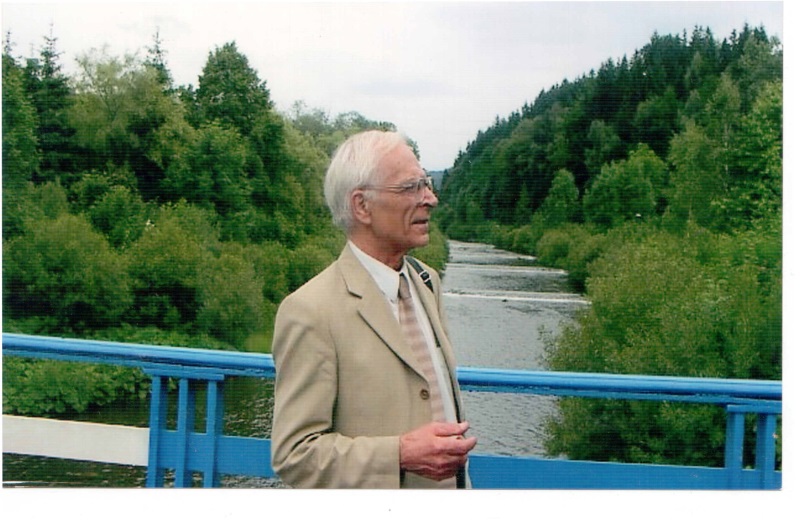 м. Київ













Основні напрями роботи:Федоришин Б. О. – фундатор психолого-педагогічної школи професійної орієнтації.Науково-методичні та практичні основи сучасної профорієнтації.Психологічний супровід навчання та професійного розвитку різних категорій дорослого населення.Проблема виявлення та активізації особистісно-професійних ресурсів педагогів.Професійна орієнтація в системі психологічного супроводу різних категорій дорослого населення.Кар’єрне консультування як умова успішної професіоналізації особистості.Гендерна профорієнтація. Гендерні стереотипи та професійний розвиток особистості.Початок читань – 10.00 год.Місце проведення:. Київ, вул. М. Берлінського 9, Інститут педагогічної освіти і освіти дорослих імені Івана Зязюна НАПН України,5 поверх, зал засідань. 
Виступи учасників
Гендерні стереотипи та особливості професійного розвитку вихователів-методистів закладів дошкільної освітиСмольникова Галина Валентинівна – кандидат психологічних наук, доцент Інституту післядипломної педагогічної освіти Київського університету імені Бориса Грінченка.